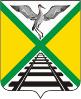 Администрация городского поселения «Забайкальское»муниципального района «Забайкальский район»ПОСТАНОВЛЕНИЕпгт. Забайкальскот «20» января 2023 г.                                                                                    № 32 Об утверждении муниципального задания и плана финансово-хозяйственной деятельности муниципального автономного некоммерческого учреждения «Благоустройство» городского поселения «Забайкальское» на 2023 годВ соответствии со статьей 69.2 Бюджетного Кодекса Российской Федерации, пункта 2 статьи 4 Федерального закона от 03.11.2006г.  № 174 – ФЗ «Об автономных учреждениях», постановляю:1.Утвердить муниципальное задание муниципального автономного некоммерческого учреждения «Благоустройство» городского поселения «Забайкальское» на 2023 год (приложение № 1).2.Утвердить план финансово – хозяйственной деятельности муниципального автономного некоммерческого учреждения «Благоустройство» городского поселения «Забайкальское» на 2023 год (приложение № 2).3.Директору муниципального автономного некоммерческого учреждения «Благоустройство» городского поселения «Забайкальское» (Белобородову Д.Н.) ежеквартально до 15 числа месяца следующего за отчетным предоставлять отчет об исполнении муниципального задания учреждения.4.  Контроль за исполнением настоящего постановления возложить на заместителя начальника отдела по финансовым, имущественным вопросам и социально – экономическому развитию городского поселения «Забайкальское»Глава городского поселения «Забайкальское»                А.В. Красновский